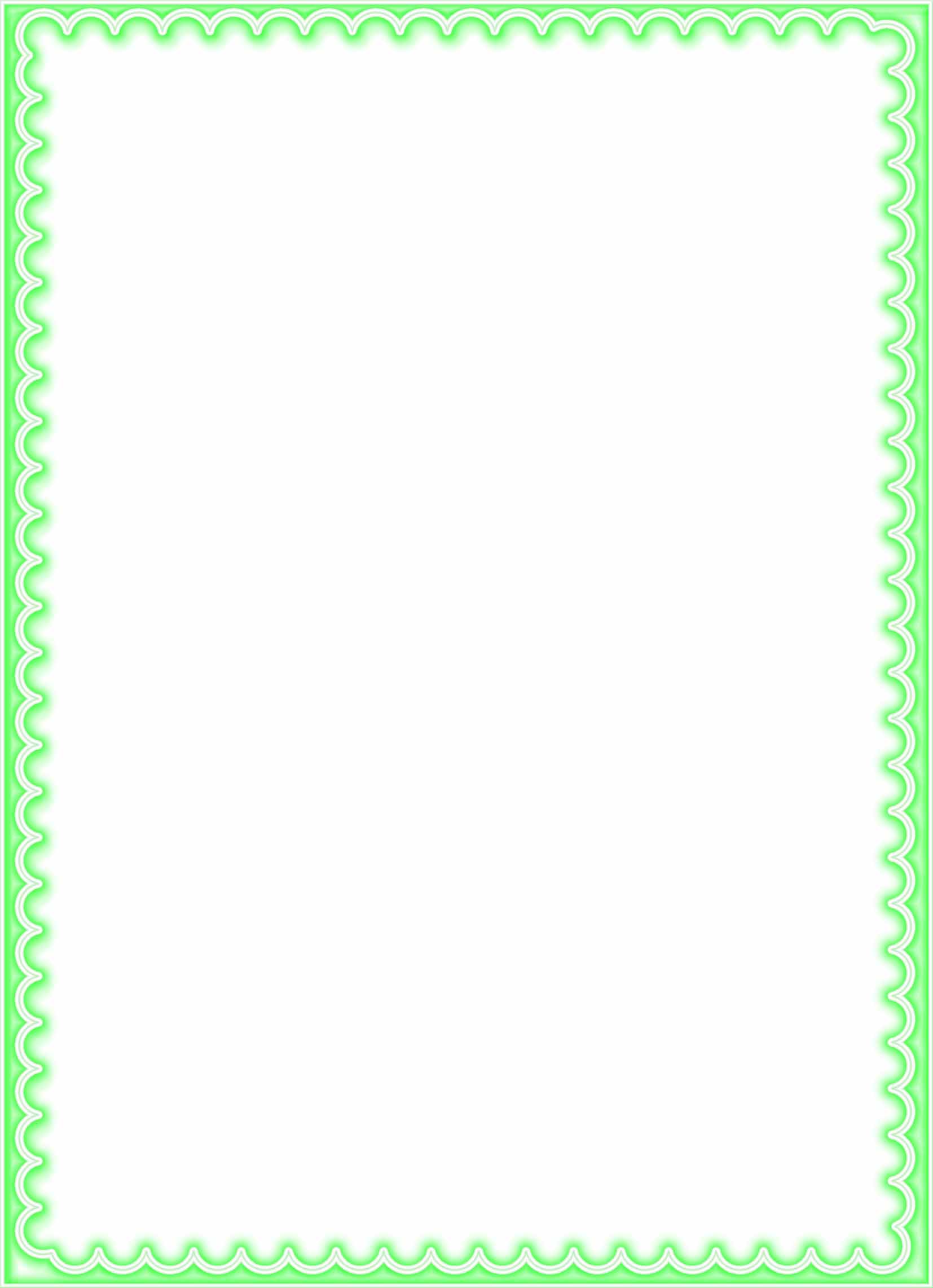 Перспективный планработыкружка «Здоровый малыш»с детьми средней группы.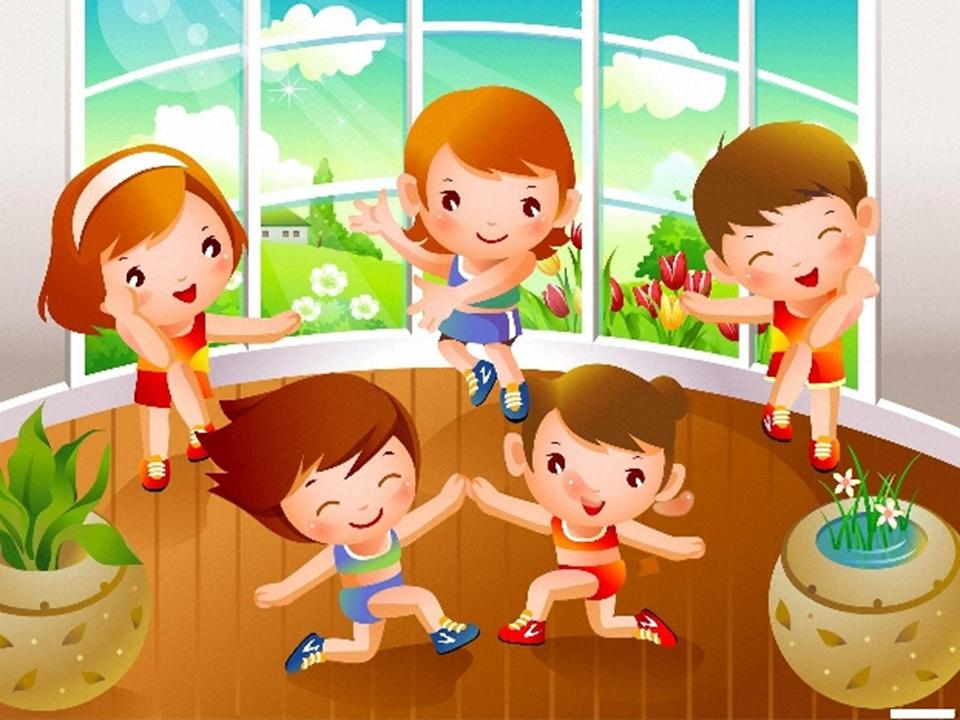 Воспитатель: Полутина Н.А.МБДОУ «Детский сад №29»г.ТроицкСписок детей.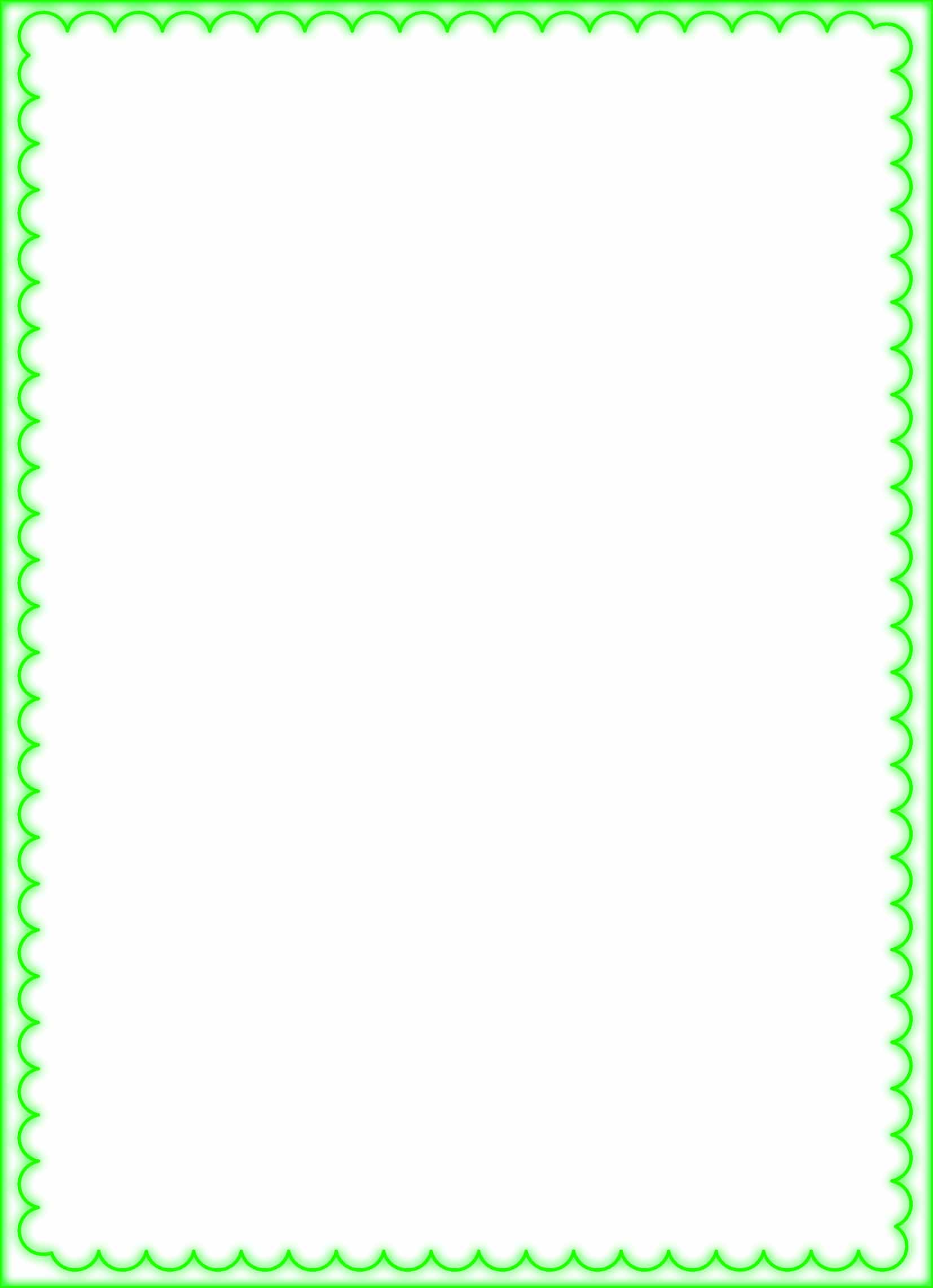 Цель: 
Закладывать у детей основы здорового образа жизни, уметь применять свои знания в повседневной жизни.Годовые задачи:Оздоровительные:1.Охранять и укреплять физическое и психическое здоровье детей, с помощью системы физкультурно-оздоровительных мероприятий обеспечить укрепление здоровья детей, их полноценное физическое развитие.2.Совершенствовать функции организма, повышать его защитные свойства и устойчивость к различным заболеваниям.Образовательные:1. Создать условия для реализации потребности детей в двигательной активности.2. Развивать двигательные способности детей и физические качества (быстрота, сила, выносливость, гибкость, подвижность в суставах, ловкость).Воспитательные:1. Воспитывать потребность в здоровом образе жизни.2. Воспитывать чувство уверенности в себе.Время проведения: 1 раз в неделю, вторая половина дня.Перспективный план работы.Сентябрь. «Движение и здоровье» Задачи:Расширить представление о том, что движение одна из главных частей здорового образа жизни. Обучать технике различных видов ходьбы и бега. Обеспечить постепенное увеличение нагрузки в процессе бега.Материал и оборудование: Шнуры, доски, мячи, гимнастические палки.Октябрь.«Ура, прыжки!» Задачи:Учить выполнять прыжки ритмично, с разнообразными движениями рук, постепенно увеличивая нагрузку. Продолжать учить прыгать с высоты, в длину с разбега, через предметы, отрабатывать правильную технику приземления.Материал и оборудование: Обручи, кубики, мячи, стойки для прыжков.Ноябрь.«Школа быстрого мяча»Задачи:Формировать умение дифференцировать свои усилия в зависимости от заданного расстояния. Закрепить умение ловить мяч, упражнять в отбивание мяча об пол.Материал и оборудование: Мячи разного  диаметраДекабрь.«Школа лазания»Задачи:Учить ползать на четвереньках с толканием мяча головой под дугами, змейкой, с преодолением препятствий, в сочетании с другими видами движений. Продолжать учить пролезать в обруч разными способами: сверху вниз, прямо, боком, лазанию по гимнастической стенке разноименным и одноименным способами.Материал и оборудование: Гимнастическая стенка, обручи, скамья, дуги.Январь.«Уроки волшебного обруча»Задачи:Учить пролезать в обруч разными способами: сверху, снизу, прямо, боком, ходить разными способами по ободу обруча. Вызывать интерес к движениям с обручем. Воспитывать уверенность в себе.Материал и оборудование: Обручи, стойки.Февраль.«В гостях у скакалки»Задачи:Учить прыгать через скакалку. Продолжать знакомить детей с разнообразием движений со скакалкой, лежащей на полу: бегать прямо, по кругу, змейкой.Материал и оборудование: Скакалки, стойки, шнурыМарт.«Комбинированные движения разными способами».Задачи:Вызывать интерес к движениям с различными пособиями. Учить выполнять сложные движения: вести мяч одной рукой, попадать мячом в движущуюся цель. Обруч двигающийся, подвешенный, вращающейся на полу, прыгать вдвоем через большой обруч, через скакалку.Материал и оборудование: Обручи, мячи, скакалки, гимнастические палки.Апрель.«Сложные движения»Задачи:Закрепить умение выполнять ходьбу, бег, прыжки, лазание по дорожкам из разных пособий, забрасывать мяч в обруч, прокатывать мяч по скамье, отбивать мяч в обруче. Вызывать интерес к действиям с разными пособиями.Материал и оборудование: Кегли, скамейки, обручи, дуги, стойки.Май.«Делай как я, делай вместе с нами».Задачи:Систематизировать приобретенный двигательный опыт детей. Дать возможность применять полученные знания в организованной и самостоятельной деятельности.Материал и оборудование: Обручи, мячи, канаты, скакалки, гимнастические              палки, скамейки.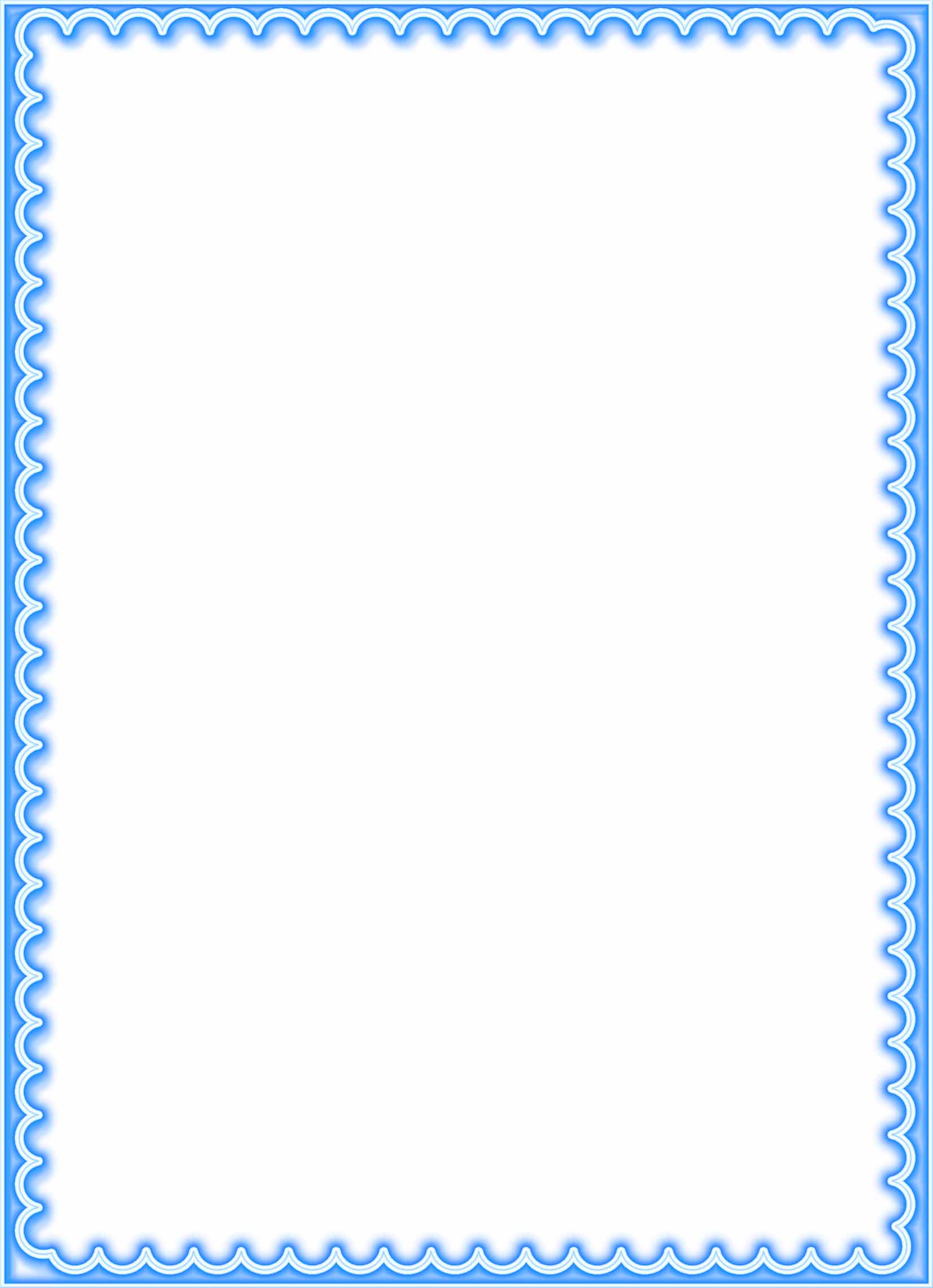 Перспективный планработыКружок«Здоровый малыш»с детьми старшей группы.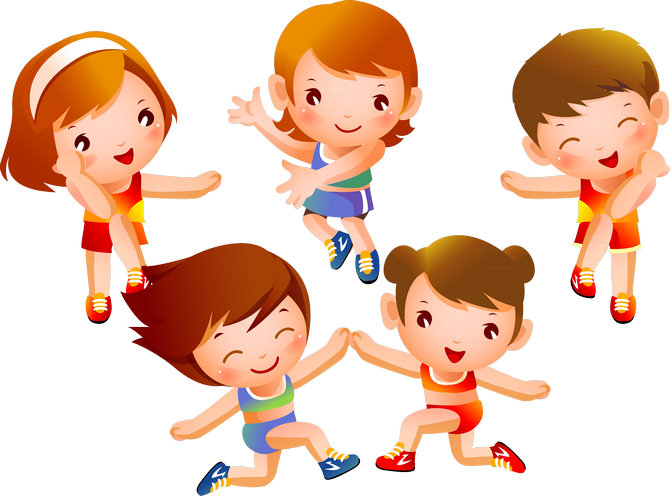 Воспитатель: Полутина Н.А.МБДОУ «Детский сад №29»г.ТроицкСписок детей.1.Беляков Никита2.Кадочников Семен3. Кравцова Настя4.Лазарев Рома5.Легченко Инна6.Меньшиков Миша7. Сафронова Вероника8. Молдовану ДимаЦель: 
 Выявление тех механизмов и методов, с помощью которых можно организовать физическое воспитание таким образом, чтобы оно обеспечивало ребенку гармоничное развитие, укрепление здоровья и повышение его уровня, приобщение детей к физической культуре.Годовые задачи:Оздоровительные:1. Охранять и укреплять физическое и психическое здоровье детей.2. Совершенствовать функции организма, повышать его защитные свойства и устойчивость к различным заболеваниям.3. Формировать правильную осанку и укреплять все группы мышц, содействовать профилактике плоскостопия.Образовательные:1. Создать условия для реализации потребности детей в двигательной активности.2. Развивать двигательные способности детей и физические качества (быстрота, сила, выносливость, гибкость, подвижность в суставах, ловкость).3. Формировать у детей умения и навыки правильного выполнения движений.Воспитательные:1. Воспитывать потребность в здоровом образе жизни.2. Воспитывать положительные черты характера.3. Воспитывать чувство уверенности в себе.Время проведения: 2 раза в неделю, вторая половина дня.Перспективный план работы.Сентябрь. «Движение и здоровье» Задачи:Расширить и углубить представление о том, что движение одна из главных частей здорового образа жизни, упражнять детей в разных видах бега, закреплять умение непринужденно держать руки, голову, туловище. Упражнять в беге с препятствиями, в сочетании с другими движениями.Материал и оборудование: Шнуры, доски, мячи, гимнастические палки,                                                  скамья.Октябрь.«Ура, прыжки!» Задачи:Совершенствовать в прыжки с дополнительными заданиями: хлопок перед собой с зажатым между ног надувным мячом, вверх из глубокого приседа.Материал и оборудование: Обручи,  мячи, гимнастические стойки.Ноябрь.«Школа быстрого мяча»Задачи:Продолжать формировать умение бросать и ловить мяч из разных положений, разными способами: снизу, от груди, из - за головы. Закрепить технику метания на дальность, в вертикальную и горизонтальную цель.Материал и оборудование: Мячи разного  диаметраДекабрь.«Школа лазания»Задачи:Способствовать выработке прочных умений и навыков в лазании, сочетать это движение с другими видами, варьировать условия, высоту пособий и способы их выполнения.Материал и оборудование: Гимнастическая стенка, обручи, скамья, дуги.Январь.«Уроки волшебного обруча»Задачи:Закрепить технику пролезания в обруч разными способами, сочетать эту работу с другими движениями.Материал и оборудование: Обручи, стойки, дорожка из обручей.Февраль.«В гостях у скакалки»Задачи:Отрабатывать технику прыжка через скакалку разными способами: на двух ногах, на одной, с продвижением вперед. Продолжать учить выполнять различные упражнения со скакалкой, лежащей на полу: бегать прямо, по кругу, змейкой. Строго регулировать дозировку в прыжках через скакалку, сочетать их с ходьбой.Материал и оборудование: Скакалки, стойки, шнурыМарт.«Комбинированные движения разными способами».Задачи:Учить выполнять сложные комбинированные движения с разными пособиями, работать с движущимися и с подвешенными атрибутами.Материал и оборудование: Обручи, мячи, кегли, дуги, кольцо, скамья.Апрель.«Сложные движения»Задачи:Отрабатывать умение выполнять движения на дорожках из разных пособий, забрасывать мяч в кольцо, прокатывать по скамье, бросать в движущиеся предметы, отбивать мяч в обруче.Материал и оборудование: Кегли, мячи, скакалки, палки, дуги. Май.«Делай как я, делай вместе с нами».Задачи:Систематизировать приобретенный двигательный опыт далей. Дать возможность применять полученные знания в организованной самостоятельной деятельности.Материал и оборудование: Обручи, мячи, канаты, скакалки, гимнастическая            стенка, скамья, кегли, дуги. 